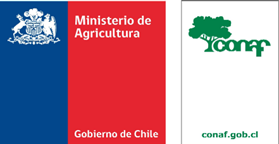 Gerencia de Fiscalización y Evaluación AmbientalDepartamento de Evaluación AmbientalFORMATO PARA SOLICITAR LA ACREDITACIÓN DEL INTERÉS NACIONALNombre del ProyectoIndividualización e Identificación del SolicitanteAntecedentes de dirección del solicitanteLocalización del proyecto Gerencia de Fiscalización y Evaluación AmbientalDepartamento de Evaluación AmbientalIdentificación de: la Superficie, la(s) especie(s) en estado de conservación y número de individuos a afectar f)    Descripción del proyecto (documento).g)    Antecedentes legales que certifique la representación legal del solicitante.h)   Fundamentos del carácter de Interés Nacional del Proyecto en función de los cinco criterios      definidos en el “Manual para la Tramitación de Resoluciones Fundadas” (documento).Cartografía general del proyecto.Tipo de Solicitante (Marque X donde corresponda)Tipo de Solicitante (Marque X donde corresponda)Tipo de Solicitante (Marque X donde corresponda)Tipo de Solicitante (Marque X donde corresponda)Organismo Estatal MunicipalidadSociedad Anónima Universidad EstatalSociedad de Responsabilidad LimitadaUniversidad PrivadaSociedad Colectiva Comercial o CivilInstituto ProfesionalCorporación de Derecho PrivadoCentro de Formación TécnicaFundaciónPrivadoNombre del Interesado RUTDirecciónEmail:Teléfonos:Fax:RegiónProvinciaComunaEspecieN° Ejemplares a IntervenirTipo Intervención (corta, eliminación, destrucción, descepado o alteración de hábitat)Superficie a Intervenir  (ha)Superficie de Hábitat a Afectar (ha) EspecieN° Ejemplares a IntervenirSuperficie a Intervenir  (ha)Superficie de Hábitat a Afectar (ha) 